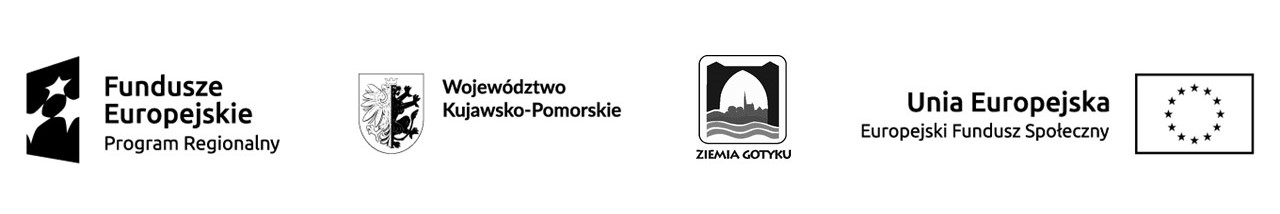 FORMULARZ REKRUTACYJNY do projektu „Spotykalnie Ziemi Gotyku” nr RPKP. 11.01.00-04-0034/22 współfinansowanego z Europejskiego Funduszu Społecznego w ramach Osi priorytetowej 11. Rozwój lokalny kierowany przez społeczność  Działania 11.1 Włączenie społeczne na obszarach objętych LSR Regionalnego Programu Operacyjnego Województwa Kujawsko-Pomorskiego na lata 2014–2020UWAGA! Przed rozpoczęciem wypełniania formularza rekrutacyjnego należy zapoznać się z Regulaminem rekrutacji 
i uczestnictwa w projekcie „Spotykalnie Ziemi Gotyku”. Formularz należy wypełnić w sposób czytelny (wszystkie białe pola). Przyjmowane będą jedynie kompletnie i poprawnie wypełnione formularze.JA NIŻEJ PODPISANA/Y OŚWIADCZAM, ŻE:Zapoznałem/-am się z zasadami rekrutacji oraz udziału w projekcie „Spotykalnie Ziemi Gotyku” zawartymi w Regulaminie rekrutacji i uczestnictwa, akceptuję wszystkie postanowienia ww. Regulaminu oraz spełniam kryteria uczestnictwa w projekcie określone w ww. Regulaminie.Deklaruję wolę dobrowolnego uczestnictwa w projekcie „Spotykalnie Ziemi Gotyku” oraz wyrażam zgodę na udział w postępowaniu rekrutacyjnym.Wyrażam zgodę na gromadzenie i przetwarzanie moich danych osobowych zawartych w niniejszym formularzu i innych dokumentach przez Beneficjenta projektu w celach rekrutacji i realizacji projektu zgodnie z ustawą z dn. 10.05.2018 r. o ochronie danych osobowych (Dz. U. z 2018 r. poz. 1000) oraz Rozporządzeniem Parlamentu Europejskiego i Rady (UE) 2016/679 z dnia 27 kwietnia 2016 r. w sprawie ochrony osób fizycznych w związku z przetwarzaniem danych osobowych i w sprawie swobodnego przepływu takich danych oraz uchylenia dyrektywy 95/46/WE (ogólne rozporządzenie o ochronie danych).Przyjmuję do wiadomości, że podanie przeze mnie danych osobowych jest warunkiem umownym, a konsekwencją ich niepodania będzie brak możliwości uczestnictwa w projekcie.Przyjmuję do wiadomości, że dane osobowe wskazane w dokumentach rekrutacyjnych będą przetwarzane także przez Samorząd Województwa Kujawsko-Pomorskiego z siedzibą w Toruniu (Plac Teatralny 2, 87-100 Toruń) oraz ministra właściwego ds. rozwoju regionalnego mającego siedzibę przy ul. Wspólnej 2/4, 00-926 Warszawa.Jestem świadomy(a), że mam prawo wycofania zgody w dowolnym momencie. Dane osobowe będą przetwarzane do ew. odwołania zgody, a po takim odwołaniu, przez okres przedawnienia roszczeń przysługujących administratorowi danych i w stosunku do niego.Przyjmuję do wiadomości, że mam prawo żądania od administratora dostępu do moich danych osobowych, ich sprostowania, usunięcia lub ograniczenia przetwarzania, a także prawo wniesienia skargi do Prezesa Urzędu Ochrony Danych Osobowych.Akceptuję fakt, że złożenie przeze mnie formularza rekrutacyjnego nie jest równoznaczne z zakwalifikowaniem do projektu. Zobowiązuję się do natychmiastowego informowania Beneficjenta o zmianie jakichkolwiek danych osobowych i kontaktowych wpisanych w Formularzu rekrutacyjnym. Załączniki do formularza rekrutacyjnego:Zaświadczenie (lub odpowiadające mu poświadczenie) z Urzędu Gminy z informacją potwierdzającą zamieszkanie na obszarze LGD Ziemia Gotyku. Dokument wystawiony nie wcześniej niż 3 miesiące przed dniem złożenia formularza rekrutacyjnego. W przypadku braku możliwości uzyskania ww. zaświadczenia należy przedstawić oświadczenie o zamieszkaniu na obszarze LGD Ziemia Gotyku wraz z dokumentem zawierającym adres uczestnika np. pit, rachunek za energię. W przypadku osób niepełnoletnich może to być np. oświadczenie rodzica/opiekuna prawnego i dokument potwierdzający zamieszkanie rodzica/ opiekuna prawnego.Oświadczenie o zamieszkaniu na obszarze LGD Ziemia Gotyku (jeśli dotyczy)Oświadczenie rodzica/ opiekuna prawnego (dotyczące wyłącznie osób niepełnoletnich zgłaszający się do projektu)Orzeczenie o niepełnosprawności (jeśli dotyczy)Uprzedzony/-a o odpowiedzialności cywilnej (wynikającej z Kodeksu Cywilnego) za składanie oświadczeń niezgodnych z prawdą, oświadczam że wszystkie podane przeze mnie powyżej informacje są prawdziwe i kompletne. Przyjmuję do wiadomości, że informacje te mogą podlegać weryfikacji przez upoważnione instytucje na podstawie krajowych rejestrów pod względem ich zgodności z prawdą. 	…..………………………………………	             …..………………………………………………………	MIEJSCOWOŚĆ I DATA	            CZYTELNY PODPIS KANDYDATA/-TKI
 		                 NA UCZESTNIKA PROJEKTUData i godzina wpływu Formularza do biura projektu………………………………………..............................Podpis pracownika biura projektu/ koordynatora gminnego:…………………………………………………..informacje podstawoweinformacje podstawoweinformacje podstawoweinformacje podstawoweinformacje podstawoweinformacje podstawoweinformacje podstawoweinformacje podstawoweinformacje podstawoweinformacje podstawoweinformacje podstawoweinformacje podstawoweinformacje podstawoweinformacje podstawoweinformacje podstawoweinformacje podstawoweinformacje podstawoweinformacje podstawoweinformacje podstawoweinformacje podstawoweImię i nazwiskoImię i nazwiskoPESELPESELData urodzenia (uzupełnić w przypadku braku nr PESEL):Data urodzenia (uzupełnić w przypadku braku nr PESEL):PłećPłeć  Kobieta                                      Mężczyzna   Kobieta                                      Mężczyzna   Kobieta                                      Mężczyzna   Kobieta                                      Mężczyzna   Kobieta                                      Mężczyzna   Kobieta                                      Mężczyzna   Kobieta                                      Mężczyzna   Kobieta                                      Mężczyzna   Kobieta                                      Mężczyzna   Kobieta                                      Mężczyzna   Kobieta                                      Mężczyzna   Kobieta                                      Mężczyzna   Kobieta                                      Mężczyzna   Kobieta                                      Mężczyzna   Kobieta                                      Mężczyzna   Kobieta                                      Mężczyzna   Kobieta                                      Mężczyzna   Kobieta                                      Mężczyzna Telefon kontaktowyTelefon kontaktowyE-MailE-MailAdres zamieszkaniaAdres zamieszkaniaUlicaUlicaUlicaUlicaAdres zamieszkaniaAdres zamieszkaniaNumer budynkuNumer budynkuNumer budynkuNumer budynkuNumer lokaluNumer lokaluNumer lokaluNumer lokaluNumer lokaluNumer lokaluAdres zamieszkaniaAdres zamieszkaniaKod pocztowyKod pocztowyKod pocztowyKod pocztowyMiejscowośćMiejscowośćMiejscowośćMiejscowośćMiejscowośćMiejscowośćAdres zamieszkaniaAdres zamieszkaniaGminaGminaGminaGminaPowiatPowiatPowiatPowiatPowiatPowiatAdres zamieszkaniaAdres zamieszkaniaWojewództwoWojewództwoWojewództwoWojewództwoJestem osobą zamieszkującą obszar lokalnej strategii rozwoju dla lokalnej grupy działania ziemia gotyku, tj. gminę wiejską chełmża, łubianka, łysomice, papowo biskupie lub miasto Chełmża Jestem osobą zamieszkującą obszar lokalnej strategii rozwoju dla lokalnej grupy działania ziemia gotyku, tj. gminę wiejską chełmża, łubianka, łysomice, papowo biskupie lub miasto Chełmża Jestem osobą zamieszkującą obszar lokalnej strategii rozwoju dla lokalnej grupy działania ziemia gotyku, tj. gminę wiejską chełmża, łubianka, łysomice, papowo biskupie lub miasto Chełmża Jestem osobą zamieszkującą obszar lokalnej strategii rozwoju dla lokalnej grupy działania ziemia gotyku, tj. gminę wiejską chełmża, łubianka, łysomice, papowo biskupie lub miasto Chełmża Jestem osobą zamieszkującą obszar lokalnej strategii rozwoju dla lokalnej grupy działania ziemia gotyku, tj. gminę wiejską chełmża, łubianka, łysomice, papowo biskupie lub miasto Chełmża Jestem osobą zamieszkującą obszar lokalnej strategii rozwoju dla lokalnej grupy działania ziemia gotyku, tj. gminę wiejską chełmża, łubianka, łysomice, papowo biskupie lub miasto Chełmża Jestem osobą zamieszkującą obszar lokalnej strategii rozwoju dla lokalnej grupy działania ziemia gotyku, tj. gminę wiejską chełmża, łubianka, łysomice, papowo biskupie lub miasto Chełmża Jestem osobą zamieszkującą obszar lokalnej strategii rozwoju dla lokalnej grupy działania ziemia gotyku, tj. gminę wiejską chełmża, łubianka, łysomice, papowo biskupie lub miasto Chełmża Jestem osobą zamieszkującą obszar lokalnej strategii rozwoju dla lokalnej grupy działania ziemia gotyku, tj. gminę wiejską chełmża, łubianka, łysomice, papowo biskupie lub miasto Chełmża Jestem osobą zamieszkującą obszar lokalnej strategii rozwoju dla lokalnej grupy działania ziemia gotyku, tj. gminę wiejską chełmża, łubianka, łysomice, papowo biskupie lub miasto Chełmża Jestem osobą zamieszkującą obszar lokalnej strategii rozwoju dla lokalnej grupy działania ziemia gotyku, tj. gminę wiejską chełmża, łubianka, łysomice, papowo biskupie lub miasto Chełmża Jestem osobą zamieszkującą obszar lokalnej strategii rozwoju dla lokalnej grupy działania ziemia gotyku, tj. gminę wiejską chełmża, łubianka, łysomice, papowo biskupie lub miasto Chełmża  TAK                                NIE TAK                                NIE TAK                                NIE TAK                                NIE TAK                                NIE TAK                                NIE TAK                                NIE TAK                                NIEJestem osobą z niepełnosprawnościamiJestem osobą z niepełnosprawnościamiJestem osobą z niepełnosprawnościamiJestem osobą z niepełnosprawnościamiJestem osobą z niepełnosprawnościamiJestem osobą z niepełnosprawnościamiJestem osobą z niepełnosprawnościamiJestem osobą z niepełnosprawnościamiJestem osobą z niepełnosprawnościamiJestem osobą z niepełnosprawnościamiJestem osobą z niepełnosprawnościamiJestem osobą z niepełnosprawnościami TAK                          NIE TAK                          NIE TAK                          NIE TAK                          NIE TAK                          NIE TAK                          NIE TAK                          NIE TAK                          NIEZgłaszam chęć uczestnictwa w spotykalni na terenie gminy (można zaznaczyć jedną opcję w zakresie gminy i spotykalni):Zgłaszam chęć uczestnictwa w spotykalni na terenie gminy (można zaznaczyć jedną opcję w zakresie gminy i spotykalni):Zgłaszam chęć uczestnictwa w spotykalni na terenie gminy (można zaznaczyć jedną opcję w zakresie gminy i spotykalni):Zgłaszam chęć uczestnictwa w spotykalni na terenie gminy (można zaznaczyć jedną opcję w zakresie gminy i spotykalni):Zgłaszam chęć uczestnictwa w spotykalni na terenie gminy (można zaznaczyć jedną opcję w zakresie gminy i spotykalni):Zgłaszam chęć uczestnictwa w spotykalni na terenie gminy (można zaznaczyć jedną opcję w zakresie gminy i spotykalni):Zgłaszam chęć uczestnictwa w spotykalni na terenie gminy (można zaznaczyć jedną opcję w zakresie gminy i spotykalni):Zgłaszam chęć uczestnictwa w spotykalni na terenie gminy (można zaznaczyć jedną opcję w zakresie gminy i spotykalni):Zgłaszam chęć uczestnictwa w spotykalni na terenie gminy (można zaznaczyć jedną opcję w zakresie gminy i spotykalni):Zgłaszam chęć uczestnictwa w spotykalni na terenie gminy (można zaznaczyć jedną opcję w zakresie gminy i spotykalni):Zgłaszam chęć uczestnictwa w spotykalni na terenie gminy (można zaznaczyć jedną opcję w zakresie gminy i spotykalni):Zgłaszam chęć uczestnictwa w spotykalni na terenie gminy (można zaznaczyć jedną opcję w zakresie gminy i spotykalni):Zgłaszam chęć uczestnictwa w spotykalni na terenie gminy (można zaznaczyć jedną opcję w zakresie gminy i spotykalni):Zgłaszam chęć uczestnictwa w spotykalni na terenie gminy (można zaznaczyć jedną opcję w zakresie gminy i spotykalni):Zgłaszam chęć uczestnictwa w spotykalni na terenie gminy (można zaznaczyć jedną opcję w zakresie gminy i spotykalni):Zgłaszam chęć uczestnictwa w spotykalni na terenie gminy (można zaznaczyć jedną opcję w zakresie gminy i spotykalni):Zgłaszam chęć uczestnictwa w spotykalni na terenie gminy (można zaznaczyć jedną opcję w zakresie gminy i spotykalni):Zgłaszam chęć uczestnictwa w spotykalni na terenie gminy (można zaznaczyć jedną opcję w zakresie gminy i spotykalni):Zgłaszam chęć uczestnictwa w spotykalni na terenie gminy (można zaznaczyć jedną opcję w zakresie gminy i spotykalni):Zgłaszam chęć uczestnictwa w spotykalni na terenie gminy (można zaznaczyć jedną opcję w zakresie gminy i spotykalni): Chełmża, spotykalnia w: Łubianka:spotykalnia w: Łubianka:spotykalnia w: Łysomice:spotykalnia w: Łysomice:spotykalnia w: Łysomice:spotykalnia w: Łysomice:spotykalnia w: Łysomice:spotykalnia w: Papowo Biskupie:spotykalnia w: Papowo Biskupie:spotykalnia w: Papowo Biskupie:spotykalnia w: Papowo Biskupie:spotykalnia w: Papowo Biskupie:spotykalnia w: Papowo Biskupie:spotykalnia w: Miasto Chełmżaspotykalnia w: Miasto Chełmżaspotykalnia w: Miasto Chełmżaspotykalnia w: Miasto Chełmżaspotykalnia w: Miasto Chełmżaspotykalnia w: Miasto Chełmżaspotykalnia w:GrzywnaZelgnoDziemionyŁubiankaPigżaDębinyŁubiankaPigżaDębinyŁysomiceŚwierczynkiTurznoPapowo ToruńskieŁysomiceŚwierczynkiTurznoPapowo ToruńskieŁysomiceŚwierczynkiTurznoPapowo ToruńskieŁysomiceŚwierczynkiTurznoPapowo ToruńskieŁysomiceŚwierczynkiTurznoPapowo ToruńskiePapowo BiskupieZegartowiceNowy Dwór KrólewskiPapowo BiskupieZegartowiceNowy Dwór KrólewskiPapowo BiskupieZegartowiceNowy Dwór KrólewskiPapowo BiskupieZegartowiceNowy Dwór KrólewskiPapowo BiskupieZegartowiceNowy Dwór KrólewskiPapowo BiskupieZegartowiceNowy Dwór KrólewskiChełmżyński Ośrodek KulturyPowiatowa i Miejska Biblioteka Publiczna im. J.PrejsaŚrodowiskowe Centrum AktywnościChełmżyński Ośrodek KulturyPowiatowa i Miejska Biblioteka Publiczna im. J.PrejsaŚrodowiskowe Centrum AktywnościChełmżyński Ośrodek KulturyPowiatowa i Miejska Biblioteka Publiczna im. J.PrejsaŚrodowiskowe Centrum AktywnościChełmżyński Ośrodek KulturyPowiatowa i Miejska Biblioteka Publiczna im. J.PrejsaŚrodowiskowe Centrum AktywnościChełmżyński Ośrodek KulturyPowiatowa i Miejska Biblioteka Publiczna im. J.PrejsaŚrodowiskowe Centrum AktywnościChełmżyński Ośrodek KulturyPowiatowa i Miejska Biblioteka Publiczna im. J.PrejsaŚrodowiskowe Centrum Aktywności